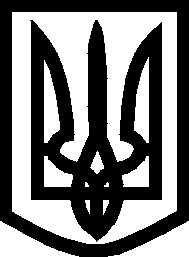 УКРАЇНА ВИКОНАВЧИЙ КОМІТЕТМЕЛІТОПОЛЬСЬКОЇ МІСЬКОЇ РАДИЗапорізької областіР О З П О Р Я Д Ж Е Н Н Яміського голови10.04.2019                                                                                       № 170-рПро організацію та проведення «Дня кар'єри»З метою виконання Комплексної міської програми «Сприяння розвитку підприємництва в місті Мелітополі Запорізької області на 2019-2020 роки», затвердженої рішенням 45 сесії Мелітопольської міської ради Запорізької області VII скликання від 07.12.2018 № 3/46, рішення 45 сесії Мелітопольської міської ради VII скликання від 07.12.2018 № 3/38 “Про затвердження міської програми “Реалізація заходів молодіжної політики”, Програми зайнятості населення м. Мелітополя на 2018-2020 роки, затвердженої рішенням 22 сесії Мелітопольської міської ради Запорізької області VII скликання від 31.08.2018 № 4/6, керуючись Законом України «Про місцеве самоврядування в Україні», ЗОБОВʼЯЗУЮ:	1. Робочу групу затвердити план заходів з організації та проведення «Дня кар'єри» згідно з додатком.	2. Контроль за виконанням цього розпорядження покласти на заступника міського голови з питань діяльності виконавчих органів ради Прийму С.В.о. Мелітопольського міського голови,Перший заступник міського головиз питань діяльності виконавчихорганів ради                                                                     І. РУДАКОВА										                                         Додаток														до розпорядження міського голови														від 10.04.2019 № 170-рПлан організації  та проведенняДня кар’єри «МЕЛІТОПОЛЬ – МІСТО МОЖЛИВОСТЕЙ»Шахова школа (вул. Героїв України, 53)Головний спеціаліст управліннястратегічного розвитку міста                                                                                                                                      А. СЛАВКО№ЗавданняЗахідТермінВідповідальнийІнформаційна кампаніяНаписання анонсів про захід та розміщення у ЗМІ:для залучення підприємств;запрошення учасниківдо 12 квітняІнформаційний відділГО «УАМН»Інформаційна кампаніяСтворення відеоролику з анонсом заходівдо 12 квітняКП “ТРК “Мелітополь”ГО «УАМН»Інформаційна кампаніяТрансляція відеоролику на комунальному телебаченні15 -25 квітняМелітопольський міськрайонний центр зайнятості (оплата за відеопрокат),КП “ТРК “Мелітополь” (безпосередня трансляція)Інформаційна кампаніяПідготовка прес-релізівдо 20 квітняІнформаційний відділГО «УАМН»Інформаційна кампаніяЗапрошення ЗМІдо 20 квітняІнформаційний відділІнформаційна кампаніяРозробка та друк рекламної продукції: бігборди, афіші, Х-банери, флаєри, пресвол, сертифікати:Розробка макетів рекламної продукціїДрук рекламної продукціїдо 15 квітнядо 20 квітняМелітопольський міськрайонний центр зайнятостіУправління молоді та спортуІнформаційна кампаніяРозповсюдження рекламної продукціїдо 20 квітняГО «УАМН»,Управління молоді та спорту, 
Управління комунальної власності2Запрошення до участі підприємств містаРозробка заявки на участьдо 12 квітняГО «УАМН»2Запрошення до участі підприємств містаРозсилка листів-запрошень, заявокдо 20 квітняУправління розвитку підприємництва, ГО «УАМН»2Запрошення до участі підприємств містаРобочі зустрічі з підприємствами-учасникамиз 15 по 24 квітняУправління розвитку підприємництва, Управління молоді та спорту,
ГО «УАМН»3Підготовка місця проведення заходу Забезпечення технічного супроводу Ярмарки вакансій (територія перед Шаховою школою):Забезпечення столами стільцями, підключення до мережіЗабезпечення звукового оформленняУзгодження місця розміщення до 20 квітняУправління молоді та спортуМелітопольський міськрайонний центр зайнятості3Підготовка місця проведення заходу Забезпечення технічного супроводу заходів в приміщенні Шахової школи:Забезпечення столами стільцями, підключення до мережіЗабезпечення звукового оформлення до 20 квітняУправління молоді та спортуВідділ культури3Підготовка місця проведення заходу Забезпечення роботи ведучогодо 20 квітняВідділ культури3Підготовка місця проведення заходу Забезпечення роботи волонтерівдо 20 квітняУправління молоді та спорту, ТДАТУ4Проведення лотереїТехнічне забезпечення:Надання призів для лотереїНадання лототронуРобота ведучогодо 20 квітняПідприємства-учасникиВідділ культури5Організація заходуНаписання сценаріюдо 20 квітняІнформаційний відділГО «УАМН», 5Організація заходуЗбір подарунків для розіграшу призівдо 20 квітняГО «УАМН»5Організація заходуПідписання подякдо 20 квітняІнформаційний відділ, Мелітопольський міськрайонний центр зайнятості, ГО «УАМН»6Доставка обладнанняЛототрон, колонки24 квітняВідділ культури6Доставка обладнанняКонструкції пресволу,палатки24 квітняУправління підприємництва та промисловості7Організація проведення тренінгівПідготовка приміщень для проведення тренінгівЗапрошення тренерівЗалучення волонтерів для організації тренінгів (супровід учасників на локації, реєстрація)Проведення попередньої реєстрації учасників на тренінгиОплата роботи тренерівдо 20 квітнядо 15 квітнядо 20 квітнядо 20 квітнядо 20 квітняУправління молоді та спорту,Мелітопольський міськрайонний центр зайнятості,ГО «УАМН» Мелітопольський міськрайонний центр зайнятості,Управління розвитку підприємництва8Проведення Дня кар’єри «МЕЛІТОПОЛЬ – МІСТО МОЖЛИВОСТЕЙ»Проведення Ярмарка вакансійПроведення тренінгівПроведення екскурсій25 квітняМелітопольський міськрайонний центр зайнятості,Управління розвитку підприємництва,Управління молоді та спорту, ГО «УАМН» 